Lomakkeen tiedot/osa tiedoista tallennetaan kunnan tietojärjestelmään.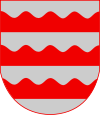 KUHMOISTEN KUNTA/VARHAISKASVATUSAnsiolahdentie 517800 KUHMOINENKUHMOISTEN KUNTA/VARHAISKASVATUSAnsiolahdentie 517800 KUHMOINENKUHMOISTEN KUNTA/VARHAISKASVATUSAnsiolahdentie 517800 KUHMOINEN SELVITYS YRITYKSESTÄ SAATAVASTA TULOSTAKirjanpitäjä täyttää tiedot varhaiskasvatuspalvelua hakeneen perheen osalta. SELVITYS YRITYKSESTÄ SAATAVASTA TULOSTAKirjanpitäjä täyttää tiedot varhaiskasvatuspalvelua hakeneen perheen osalta. SELVITYS YRITYKSESTÄ SAATAVASTA TULOSTAKirjanpitäjä täyttää tiedot varhaiskasvatuspalvelua hakeneen perheen osalta. SELVITYS YRITYKSESTÄ SAATAVASTA TULOSTAKirjanpitäjä täyttää tiedot varhaiskasvatuspalvelua hakeneen perheen osalta.1.Yrityksen nimi kaupparekisterin tai elinkeinoilmoituksen mukaan tai maatilan nimi ja päätilan rek.nroYrittäjän sukunimi ja etunimet Yrittäjän sukunimi ja etunimet Yrittäjän sukunimi ja etunimet Yrittäjän sukunimi ja etunimet Yrittäjän sukunimi ja etunimet Yrittäjän sukunimi ja etunimet Henkilötunnus1.Yrityksen nimi kaupparekisterin tai elinkeinoilmoituksen mukaan tai maatilan nimi ja päätilan rek.nroYrityksen nimiYrityksen nimiYrityksen nimiYrityksen nimiYrityksen nimiYrityksen nimiY-tunnus1.Yrityksen nimi kaupparekisterin tai elinkeinoilmoituksen mukaan tai maatilan nimi ja päätilan rek.nroYrityksen lähiosoite ja postitoimipaikkaYrityksen lähiosoite ja postitoimipaikkaYrityksen lähiosoite ja postitoimipaikkaYrityksen lähiosoite ja postitoimipaikkaYrityksen lähiosoite ja postitoimipaikkaYrityksen lähiosoite ja postitoimipaikkaPuhelinnumero1.Yrityksen nimi kaupparekisterin tai elinkeinoilmoituksen mukaan tai maatilan nimi ja päätilan rek.nroToimialaToimialaToimialaToimialaToimialaToimialaYritysmuoto1.Yrityksen nimi kaupparekisterin tai elinkeinoilmoituksen mukaan tai maatilan nimi ja päätilan rek.nroYritys aloitettuYritys aloitettuYritystoiminta on       päätoimista          sivutoimistaYritystoiminta on       päätoimista          sivutoimistaYritystoiminta on       päätoimista          sivutoimistaYritystoiminta on       päätoimista          sivutoimistaYritystoiminta on       päätoimista          sivutoimista1.Yrityksen nimi kaupparekisterin tai elinkeinoilmoituksen mukaan tai maatilan nimi ja päätilan rek.nroYritykset muissa kunnissaYritykset muissa kunnissaYritykset muissa kunnissaYritykset muissa kunnissaYritykset muissa kunnissaYritykset muissa kunnissaYritykset muissa kunnissa2.Hakijan asema ja omistussuhde yrityksessäHakijan asema yrityksessä sekä omistus- tai muu tuloksenjako -%Hakijan asema yrityksessä sekä omistus- tai muu tuloksenjako -%Hakijan asema yrityksessä sekä omistus- tai muu tuloksenjako -%Hakijan asema yrityksessä sekä omistus- tai muu tuloksenjako -%Hakijan asema yrityksessä sekä omistus- tai muu tuloksenjako -%Hakijan asema yrityksessä sekä omistus- tai muu tuloksenjako -%Hakijan asema yrityksessä sekä omistus- tai muu tuloksenjako -%3.Yrityksen tilinpäätöstietoja viimeiseltä tilikaudeltaTilinpäätöstietoja ajalta:      Tilinpäätöstietoja ajalta:      Tilinpäätöstietoja ajalta:      Tilinpäätöstietoja ajalta:      Tilinpäätöstietoja ajalta:      EuroaEuroa3.Yrityksen tilinpäätöstietoja viimeiseltä tilikaudeltaLiikevaihto/vuosimyyntiLiikevaihto/vuosimyyntiLiikevaihto/vuosimyyntiLiikevaihto/vuosimyyntiLiikevaihto/vuosimyynti3.Yrityksen tilinpäätöstietoja viimeiseltä tilikaudeltaYksityisnostotYksityisnostotYksityisnostotYksityisnostotYksityisnostot3.Yrityksen tilinpäätöstietoja viimeiseltä tilikaudeltaTilikauden voitto (tulos)Tilikauden voitto (tulos)Tilikauden voitto (tulos)Tilikauden voitto (tulos)Tilikauden voitto (tulos)3.Yrityksen tilinpäätöstietoja viimeiseltä tilikaudeltaVälittömät verotVälittömät verotVälittömät verotVälittömät verotVälittömät verot3.Yrityksen tilinpäätöstietoja viimeiseltä tilikaudeltaYRITTÄJÄLLE MAKSETUTVuokratulotVuokratulotVuokratulotVuokratulot3.Yrityksen tilinpäätöstietoja viimeiseltä tilikaudeltaYRITTÄJÄLLE MAKSETUTKorkotulotKorkotulotKorkotulotKorkotulot3.Yrityksen tilinpäätöstietoja viimeiseltä tilikaudeltaYRITTÄJÄLLE MAKSETUTOsingotOsingotOsingotOsingot3.Yrityksen tilinpäätöstietoja viimeiseltä tilikaudeltaYRITTÄJÄLLE MAKSETUTMetsätulo (metsän vuotuinen tuotto)Metsätulo (metsän vuotuinen tuotto)Metsätulo (metsän vuotuinen tuotto)Metsätulo (metsän vuotuinen tuotto)3.Yrityksen tilinpäätöstietoja viimeiseltä tilikaudeltaYRITTÄJÄLLE MAKSETUTMuut tulotMuut tulotMuut tulotMuut tulot3.Yrityksen tilinpäätöstietoja viimeiseltä tilikaudeltaYrityksestä saatava palkka tai muut tulo €/kkHakijaHakijaHakijaPuolisoPäivähoidossa oleva lapsiPäivähoidossa oleva lapsi3.Yrityksen tilinpäätöstietoja viimeiseltä tilikaudeltaYrittäjän oma arvio yrityksestä tulevasta kuukausitulosta €/kk      Yrittäjän oma arvio yrityksestä tulevasta kuukausitulosta €/kk      Yrittäjän oma arvio yrityksestä tulevasta kuukausitulosta €/kk      Yrittäjän oma arvio yrityksestä tulevasta kuukausitulosta €/kk      Yrittäjän oma arvio yrityksestä tulevasta kuukausitulosta €/kk      Yrittäjän oma arvio yrityksestä tulevasta kuukausitulosta €/kk      Yrittäjän oma arvio yrityksestä tulevasta kuukausitulosta €/kk      4.LiitteetTuloslaskelma ja tase viim. tilikaudelta        todistus viim. vahvistetusta verotuksesta                           muut tuloselvitykset      Tuloslaskelma ja tase viim. tilikaudelta        todistus viim. vahvistetusta verotuksesta                           muut tuloselvitykset      Tuloslaskelma ja tase viim. tilikaudelta        todistus viim. vahvistetusta verotuksesta                           muut tuloselvitykset      Tuloslaskelma ja tase viim. tilikaudelta        todistus viim. vahvistetusta verotuksesta                           muut tuloselvitykset      Tuloslaskelma ja tase viim. tilikaudelta        todistus viim. vahvistetusta verotuksesta                           muut tuloselvitykset      Tuloslaskelma ja tase viim. tilikaudelta        todistus viim. vahvistetusta verotuksesta                           muut tuloselvitykset      Tuloslaskelma ja tase viim. tilikaudelta        todistus viim. vahvistetusta verotuksesta                           muut tuloselvitykset      5.Lisätiedot (esim. tilikauden jälkeiset olosuhdemuutokset6.Tietojen antajan allekirjoitusPaikka ja aikaAllekirjoitus ja nimenselvennys                                      Kirjanpitäjän allekirjoitus, nimenselvennys ja puhelinnumero____________________________________              ____________________________________Paikka ja aikaAllekirjoitus ja nimenselvennys                                      Kirjanpitäjän allekirjoitus, nimenselvennys ja puhelinnumero____________________________________              ____________________________________Paikka ja aikaAllekirjoitus ja nimenselvennys                                      Kirjanpitäjän allekirjoitus, nimenselvennys ja puhelinnumero____________________________________              ____________________________________Paikka ja aikaAllekirjoitus ja nimenselvennys                                      Kirjanpitäjän allekirjoitus, nimenselvennys ja puhelinnumero____________________________________              ____________________________________Paikka ja aikaAllekirjoitus ja nimenselvennys                                      Kirjanpitäjän allekirjoitus, nimenselvennys ja puhelinnumero____________________________________              ____________________________________Paikka ja aikaAllekirjoitus ja nimenselvennys                                      Kirjanpitäjän allekirjoitus, nimenselvennys ja puhelinnumero____________________________________              ____________________________________Paikka ja aikaAllekirjoitus ja nimenselvennys                                      Kirjanpitäjän allekirjoitus, nimenselvennys ja puhelinnumero____________________________________              ____________________________________